Publicado en 28224 el 13/09/2013 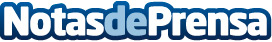 DATISA propone su solución ERP para facilitar a las PYMEs                  el proceso de certificación de calidad ISO 9001El ERP de DATISA puede ayudar a la empresa a controlar correctamente los puntos que se contemplan en la norma ISO 9001, tales como requisitos de la documentación, procesos relacionados con el cliente y el análisis de datos.

La mecanización del ciclo comercial a través de una aplicación ERP contribuye a mejorar la calidad del servicio y a reducir las posibles reclamaciones por defectos en su prestación.Datos de contacto:Cristina del AmoPrensa629 329 676Nota de prensa publicada en: https://www.notasdeprensa.es/datisa-propone-su-solucion-erp-para-facilitar-a-las-pymes-el-proceso-de-certificacion-de-calidad-iso-9001 Categorias: Software http://www.notasdeprensa.es